SchoolsOUT Program Enrollment FormKindergarten – 5th GradeJanuary - June 2020To register for SchoolsOUT, please return this completed form to the Front desk at least 2 weeks prior to the first SchoolsOUT day that your child will be attending. There is a registration fee of $50 that is non-refundable and is due annually. Please remit advanced payment through https://familyinfocenter.brighthorizons.com. Tuition of $50/day must Pre-payed preceding the days your child will be in attendance. No reservations without payment will be accepted. We also require 1 week notification of any cancellation in order to receive a refund. A $20 monthly late fee will be charged to your account for any balance outstanding. Please also assure that your child’s file is current. Thank you for your cooperation. We look forward to hearing from you.Parent/Guardian Information:SchoolsOUT Dates January 2020 – June 2020Chico’s Kids will be closed for Memorial Day: 5/25                                                                                                                                                                                                                                                                                                                                                                       Chico’s Kids is based upon enrollment and is subject to cancellation. You will receive cancellation notification one week prior to the enrolled day. Thank you for choosing Chico’s Kids.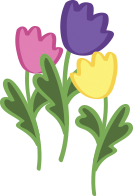 			_________________________________________________			_________				(Parent/Guardian’s Signature)			(Date)Child’s Name:Date of Birth:Child’s Name:Date of Birth:1)Name:Relationship: Relationship: Address:Address:Address:Email Address:Email Address:Home Phone:Cell Phone:Cell Phone:Work Phone:2)Name:Relationship: Relationship: Address:Address:Address:Email Address:Email Address:Home Phone:Cell Phone:Cell Phone:Work Phone:Check for SelectionDate:Closed for:1/20/2020Martin Luther King Jr. Day2/10/2020Lee County Teacher In-Service Day2/17/2020President’s Day3/13/2020Lee County Professional Duty Day3/16-20/2020Lee County Spring Break4/10/2020Good Friday4/13/2020Easter Monday6/4/2020Lee County Professional Duty Day